Tenth Conference of States Parties to the Arms Trade Treaty (CSP10)SIDE EVENT - PROPOSAL FORMMonday, 19 – Friday, 23 August 2024*Please note the following:Technical requirements: Use of standard audio-visual equipment is charged at CHF 390.- per room. This concerns use of the screen, beamer, microphones and headphones. If you require additional equipment or room configuration, additional costs will be incurred.Interpretation: Interpretation equipment is available in all rooms. Catering: Catering orders need to be submitted to Eurest by 12 August 2024.Please submit this form to Mr Tom Nijs, ATT Secretariat, at: tom.nijs@thearmstradetreaty.org by 05 August 2024.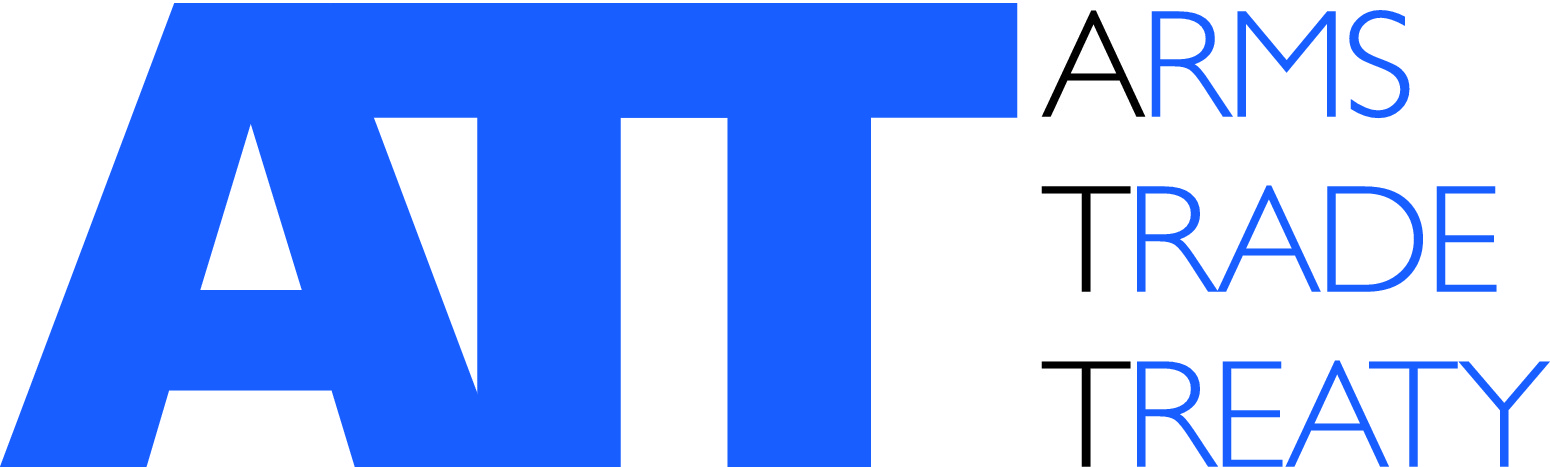 Issued by the ATT SecretariatTitle:Title of the side eventTitle of the side eventTitle of the side eventTitle of the side eventTitle of the side eventOrganizer:Name of the organization(s) and any government(s) hosting the eventName of the organization(s) and any government(s) hosting the eventName of the organization(s) and any government(s) hosting the eventName of the organization(s) and any government(s) hosting the eventName of the organization(s) and any government(s) hosting the eventDate →:Room↓:Monday 
19 AugustTuesday 
20 AugustWednesday 
21 AugustThursday 
22 AugustFriday 
23 AugustRoom B 
(108 persons)Room C
(108 persons)Room E
(60 persons)Room F
(60 persons)Please indicate in the table above the room you would prefer to hold the side-event in. You may select more than one option, if you have flexibility regarding dates.Please indicate in the table above the room you would prefer to hold the side-event in. You may select more than one option, if you have flexibility regarding dates.Please indicate in the table above the room you would prefer to hold the side-event in. You may select more than one option, if you have flexibility regarding dates.Please indicate in the table above the room you would prefer to hold the side-event in. You may select more than one option, if you have flexibility regarding dates.Please indicate in the table above the room you would prefer to hold the side-event in. You may select more than one option, if you have flexibility regarding dates.Speakers:List the speakers by name in order of appearanceList the speakers by name in order of appearanceList the speakers by name in order of appearanceList the speakers by name in order of appearanceList the speakers by name in order of appearanceStart time:Finish time:Language:Technical requirements:Do you require additional audio visual equipment?*                       Yes       NoPlease specify:Do you require additional audio visual equipment?*                       Yes       NoPlease specify:Do you require additional audio visual equipment?*                       Yes       NoPlease specify:Do you require additional audio visual equipment?*                       Yes       NoPlease specify:Do you require additional audio visual equipment?*                       Yes       NoPlease specify:Interpretation:Do you intend to provide interpretation?*                                         Yes       NoDo you intend to provide interpretation?*                                         Yes       NoDo you intend to provide interpretation?*                                         Yes       NoDo you intend to provide interpretation?*                                         Yes       NoDo you intend to provide interpretation?*                                         Yes       NoCatering:Do you intend to provide catering?*                                                    Yes      NoDo you intend to provide catering?*                                                    Yes      NoDo you intend to provide catering?*                                                    Yes      NoDo you intend to provide catering?*                                                    Yes      NoDo you intend to provide catering?*                                                    Yes      NoAddress for invoice:Name and email address of the person the invoice for any additional equipment should be sent toName and email address of the person the invoice for any additional equipment should be sent toName and email address of the person the invoice for any additional equipment should be sent toName and email address of the person the invoice for any additional equipment should be sent toName and email address of the person the invoice for any additional equipment should be sent toFocal point:Name and email addressName and email addressName and email addressName and email addressName and email addressDescription:Description:Description:Description:Description:Description: